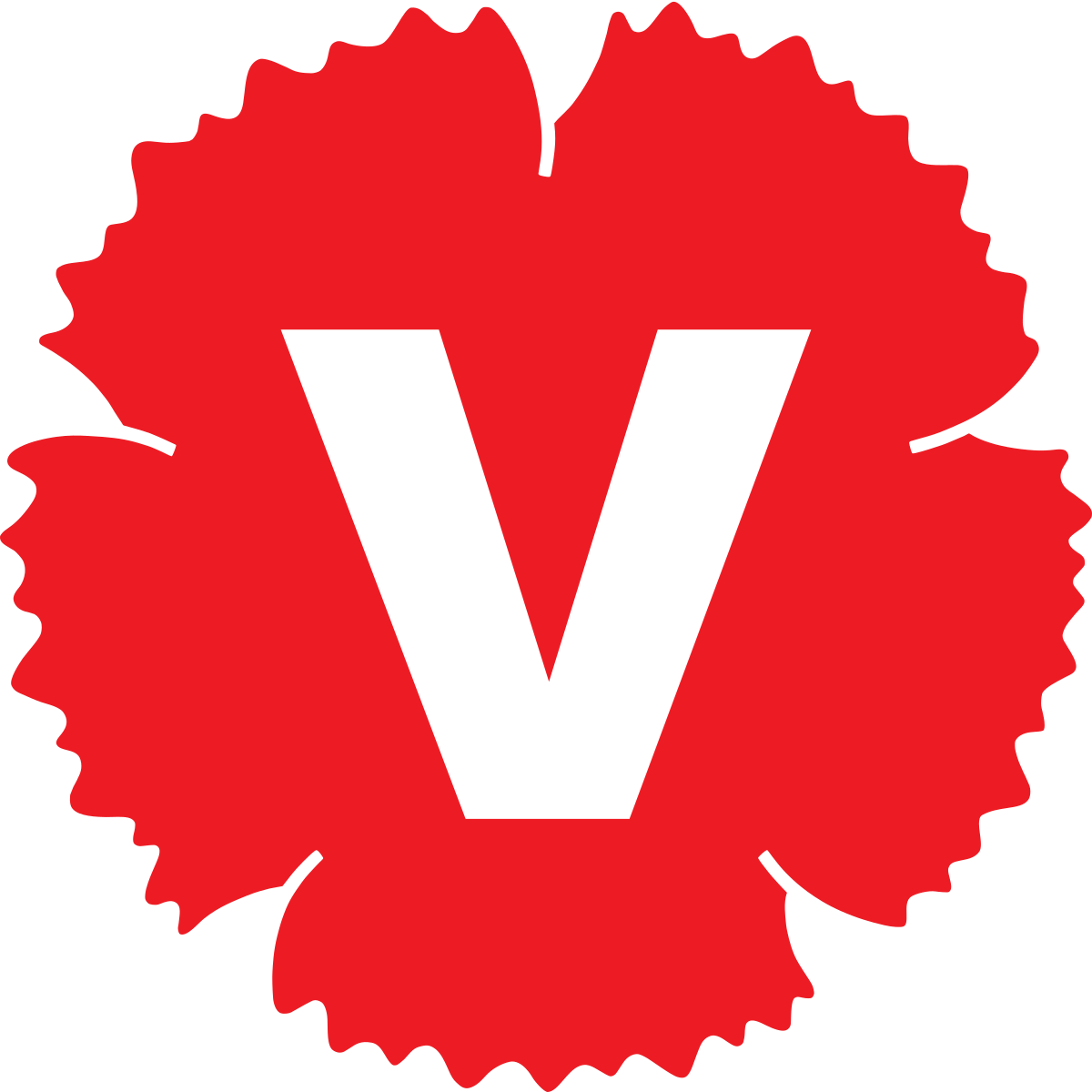 MotionMotion till Kommunfullmäktige
Upplands Väsby 4 april 2023Krafttag mot mäns våld mot kvinnorMäns våld mot kvinnor är ett stort och allvarligt samhällsproblem. Faktum är att fler än 300 kvinnor i Sverige har mördats av en man hon haft en nära relation till – bara de senaste 20 åren (närmare bestämt uppemot 350 kvinnor sedan den 1 januari 2000). Det är i genomsnitt mer än en kvinna i månaden. Under åren 2017 till och med 2021 har omkring 15 kvinnor om året mördats av män de haft en pågående eller avslutad parrelation med. Bara sedan årets start tros elva kvinnor ha mördats.Dessa mord sker många gånger trots att kvinnorna tidigare varit i kontakt med polisen, socialtjänsten, vården eller psykiatrin. Faktum är att våldsutsatta kvinnor kan ha kontakt med flera myndigheter samtidigt – utan att våldet upptäcks. Detta måste det bli ändring på. 2021 mördades så många som fem kvinnor i Sverige på bara fem veckor. Det är en kvinna i veckan. Något som (förstås) uppmärksammades och skakade om vårt avlånga land – men trots det, föll i glömska nästan lika fort. Morden fick ett stort medialt utrymme vid tillfället men med tiden har notiserna vid kvinnomord bara blivit mindre och mindre.För att våldet ska kunna upptäckas och förebyggas behöver myndigheter bli bättre på att samverka med varandra. Samhället måste agera med kraft för att bekämpa mäns våld mot kvinnor. Att upptäcka våldet så tidigt som möjligt och erbjuda stöd och skydd till våldsutsatta är en oerhört viktig förebyggande insats.Det dödliga våldet är nämligen bara toppen på isberget där långt fler kvinnor lever i våldsutsatthet där de misshandlas och våldtas av sina pojkvänner och sambos. Vi pratar om kvinnor som är livrädda för män i sina egna hem. Under 2021 anmäldes runt 29 300 fall av misshandel mot vuxna kvinnor varav 81 procent av dessa begicks av en bekant gärningsman. Mörkertalet är dock stort och den officiella statistiken fångar många gånger inte upp våldets alla uttrycksformer såsom psykiskt våld, digitalt våld, materiellt våld eller ekonomiskt våld. Brottsförebyggande rådet uppskattar dessutom att omkring 80 procent av allt våld riktat mot kvinnor i nära relationer aldrig ens polisanmäls.Faktum kvarstår dock – bakom varje enskilt fall som tillsammans bildar siffror i statistiken finns verkliga människor, kvinnor som drabbats av verkligt lidande på grund av andra (män)niskor. Ofta har heller inte bara den som blivit direkt utsatt för våldet påverkats, utan även hennes barn och anhöriga runt omkring. Ofta mördas kvinnan när hon vill göra sig fri från våld, makt och kontroll och den vanligaste mordplatsen är kvinnans egen säng.Upplands Väsby kommun har det yttersta ansvaret över kommunens invånare. Anställda inom kommunen har därtill stora möjligheter att fånga upp våldsutsatthet i det dagliga arbetet när de möter kommunens invånare. Det är en möjlighet vi måste ta vara på. Därför är det också viktigt att ge dessa medarbetare de kunskaper som krävs för att kunna lyckas med detta. Upplands Väsby kommun har ett ansvar att ge all personal rätt verktyg för att vilja och våga agera i kampen mot mäns våld mot kvinnor.Idag brister det på flera plan. Vi ser brist på kunskap, informationsöverföring och samarbete inom socialtjänst, polis och sjukvård kring hur man kan samverka för att ge rätt hjälp till våldsutsatta kvinnor – brister som i dessa fall kan få ödesdigra konsekvenser.Mot bakgrund av detta föreslår vi kommunfullmäktige besluta:att en grundläggande utbildning om strukturer kring mäns våld mot kvinnor ges till Upplands Väsby kommuns samtliga anställda och politiker.att Upplands Väsby kommun erbjuder en kunskapshöjning för alla med ett arbetsgivaransvar inom kommunen för att både kunna fånga upp våldsutsatthet, larma kring och bemöta våldsutsatta.att Upplands Väsby kommun verkar för en ökad myndighetssamverkan mellan polis, vård och socialtjänst bl.a. genom att utbilda egen personal för att veta när sekretess skall brytas.Päivi Verdier (V)